WNIOSEK O PRZYZNANIE POMOCY MATERIALNEJ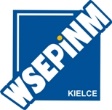 w roku akademickim 2017/2018Data złożenia wniosku .................................	 Podpis pracownika WSEPiNM.........................Wypełnia student:Dane osoby ubiegającej się o przyznanie pomocy materialnej* właściwe podkreślićProszę o przyznanie mi pomocy materialnej na rok akademicki 2017/2018 w postaci:STYPENDIUM SOCJALNEGO STYPENDIUM SOCJALNEGO W ZWIĘKSZONEJ WYSOKOŚCI Z TYTUŁU ZAMIESZKIWANIA W DOMU STUDNECKIM LUB INNYM OBIEKCIE ( dotyczy studentów stacjonarnych)Rodzina moja składa się z niżej wymienionych osób pozostających we wspólnym gospodarstwie domowym (rodzice lub prawni opiekunowie, rodzeństwo, współmałżonek, dzieci): Proszę o przekazywanie kwot przyznanych mi świadczeń pomocy materialnej na pokrycie kosztów czesnego                                                                                                                                                                                                               ....................................................									          data i podpis studenta	Dochód rodziny w przeliczeniu na osobę wyniósł ..............................................zł ( uzupełnia Kwestura)Oświadczam, że :jestem/nie jestem* obywatelem Polski (jeśli nie, należy podać informację o obywatelstwie ………………),studiuję/nie studiuję* na zasadach obowiązujących obywateli polskich,studiuję/nie studiuję* równocześnie na innym kierunku studiów i nie ubiegam się poza Uczelnią o przyznanie stypendium, a w przypadku pobierania stypendium na innym kierunku lub innej uczelni zobowiązuję się niezwłocznie powiadomić o tym na piśmie dziekanat (jeśli tak, należy podać uczelnię wydział kierunek i lata studiów ...............................................................................................................),studiowałem/nie studiowałem/am* innego kierunku studiów  (jeśli tak, należy podać uczelnię wydział kierunek i lata studiów).........................................................................................................ukończyłem/nie ukończyłem* innego kierunku studiów, a w przypadku ukończenia innego kierunku studiów po złożeniu niniejszego wniosku zobowiązuję się niezwłocznie powiadomić o tym na piśmie dziekanat (jeśli tak, należy podać uczelnię wydział kierunek i lata studiów …………………………..........................................................................................................................)jestem/nie jestem kandydatem/kandydatką za żołnierza zawodowego lub żołnierzem zawodowym, który podjął studia na podstawie skierowania przez właściwy organ wojskowy lub otrzymałem/łam pomoc w związku z pobieraniem nauki na podstawie przepisów o służbie wojskowej żołnierzy zawodowych.Jestem/nie jestem funkcjonariuszem służb państwowych w służbie kandydackiej albo funkcjonariuszem służb państwowych, który podjął studia na podstawie skierowania lub zgody właściwego przełożonego i otrzymałem/łam pomoc w związku z pobieraniem nauki na postawie przepisów o służbie.prowadzę / nie prowadzę* wspólne gospodarstwo domowe z rodzicami,ja oraz moja rodzina nie osiągnęliśmy innych dochodów niż podane powyżej,zapoznałem(łam) się z warunkami wymaganymi do otrzymania stypendium socjalnego, w przypadku zmiany liczby członków rodziny lub innych zmian mających wpływ na prawo do otrzymywania stypendium socjalnego, zobowiązuję się niezwłocznie powiadomić o tych zmianach Uczelnię.	...................................................                                                                                                                                                         data i podpis studenta     Do wniosku dołączam następujące dokumenty:Oświadczenie o prawdziwości danych i wyborze kierunku, *Oświadczenie członka rodziny o źródłach uzyskiwanego dochodu opodatkowanego, *Zaświadczenie z Urzędu Skarbowego o dochodzie członka rodziny podlegającym opodatkowaniu podatkiem dochodowym od osób fizycznych na zasadach określonych w art.27, 30b, 30c i 30e Ustawy z dnia 26 lipca 1991 r. o podatku dochodowym od osób fizycznych (Dz. U. 2016 r. poz. 2032 z późn. zmosiągniętym w roku kalendarzowym,  z którego dochód rodziny stanowi podstawę ustalenia prawa do pomocy materialnej,*Zaświadczenie z ZUS członka rodziny o wysokości składki zdrowotnej, *Oświadczenie/zaświadczenie  o dochodzie uzyskiwanym z pozarolniczej działalności osób rozliczających się na podstawie przepisów o zryczałtowanym podatku dochodowym od niektórych przychodów osiąganych przez osoby fizyczne,*Oświadczenie o dochodzie niepodlegającym opodatkowaniu podatkiem dochodowym,*Oświadczenie o wysokości należnego zryczałtowanego podatku dochodowego za dany rok,*Decyzję ustalającą wysokość  podatku dochodowego w formie karty podatkowej,*Oświadczenie/zaświadczenie z PUP  o braku zatrudnienia lub innej pracy zarobkowej, *Oświadczenie/zaświadczenie właściwego organu gminy o wielkości gospodarstwa rolnego wyrażonej w hektarach przeliczeniowych,*Oświadczenie/zaświadczenie członka rodziny o ubezpieczeniu w KRUS, *Ksero umowę najmu (składają studenci studiów stacjonarnych ubiegający się o podwyższone stypendium socjalne w związku z zamieszkiwaniem w akademiku lub wynajmującym mieszkanie), *Zaświadczenie z uczelni o nie ubieganie się o stypendium (dot.osób studiujących na innych uczelniach) *inne ...........................................................................................................................O Ś W I A D C Z E N I EUprzedzony(a) o odpowiedzialności karnej za podawanie nieprawdziwych danych z art. 233 § 1 Kodeksu Karnego (Dz. U. 2016 r. poz. 1137 z późn. zm.) oraz ewentualnej odpowiedzialności karnej za pobranie nienależnych świadczeń oświadczam, że podane we wniosku informacje, a także wszystkie złożone z wnioskiem załączniki są kompletne i zgodne ze stanem faktycznym. Zgodnie z art.23 ust.1 pkt.1 Ustawy o ochronie danych osobowych (Dz. U. 2016 r. poz. 922) wyrażam zgodę na gromadzenie i przetwarzanie moich danych osobowych do celów stypendialnych. Zostałem poinformowany o przysługującym mi prawie wglądu do moich danych i ich aktualizacji.                                                                                                                                                              ...................................................................................... data i podpis studenta*niepotrzebne skreślić										   Imię i nazwiskoImię i nazwiskoNumer albumuNumer albumuKierunek studiów:Prawo/ Ekonomia/ Dziennikarstwo i komunikacja społeczna/ Europeistyka/ Informatyka/Finanse i rachunkowość /Turystyka i rekreacja/ Pielęgniarstwo/Fizjoterapia/ Ratownictwo medyczne/ Kosmetologia/ Zdrowie publiczne /Bezpieczeństwo wewnętrzne/Administracja/Bezpieczeństwo i higiena pracy/Zarządzanie i coaching*Kierunek studiów:Prawo/ Ekonomia/ Dziennikarstwo i komunikacja społeczna/ Europeistyka/ Informatyka/Finanse i rachunkowość /Turystyka i rekreacja/ Pielęgniarstwo/Fizjoterapia/ Ratownictwo medyczne/ Kosmetologia/ Zdrowie publiczne /Bezpieczeństwo wewnętrzne/Administracja/Bezpieczeństwo i higiena pracy/Zarządzanie i coaching*Kierunek studiów:Prawo/ Ekonomia/ Dziennikarstwo i komunikacja społeczna/ Europeistyka/ Informatyka/Finanse i rachunkowość /Turystyka i rekreacja/ Pielęgniarstwo/Fizjoterapia/ Ratownictwo medyczne/ Kosmetologia/ Zdrowie publiczne /Bezpieczeństwo wewnętrzne/Administracja/Bezpieczeństwo i higiena pracy/Zarządzanie i coaching*Kierunek studiów:Prawo/ Ekonomia/ Dziennikarstwo i komunikacja społeczna/ Europeistyka/ Informatyka/Finanse i rachunkowość /Turystyka i rekreacja/ Pielęgniarstwo/Fizjoterapia/ Ratownictwo medyczne/ Kosmetologia/ Zdrowie publiczne /Bezpieczeństwo wewnętrzne/Administracja/Bezpieczeństwo i higiena pracy/Zarządzanie i coaching*Tryb studiówStacjonarne/Niestacjonarne*Rok studiówSemestrGrupaRodzaj studiówI stopnia/ II stopnia /jednolite magisterskie / *Rodzaj studiówI stopnia/ II stopnia /jednolite magisterskie / *Rodzaj studiówI stopnia/ II stopnia /jednolite magisterskie / *Rodzaj studiówI stopnia/ II stopnia /jednolite magisterskie / *Miejsce stałego zamieszkania studentaMiejsce stałego zamieszkania studentaMiejsce stałego zamieszkania studentaTelefonAdres korespondencyjny studentaAdres korespondencyjny studentaAdres korespondencyjny studentaTelefonLPNazwisko i imięData urodzeniadzień /m-c/rokStopień pokrewieństwaa/ miejsce zatrudnienia    (nazwa i adres zakładu pracy)b/ inne źródła utrzymaniac/ miejsce nauki - nazwa    szkoły1.Wnioskodawca -student WSEPiNM2.3.4.5.6.